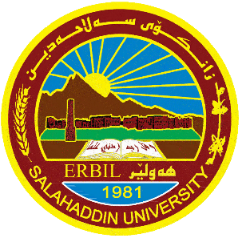 پ١//  وةلامى ئةمانة بدةرةوة بة قؤلى:                                                                               (10)نمرةأ- كيشةكانى رووبةرووى فيربوون بة ريطاى برايل بؤ نابينا ضيين؟ب -هةنطاوةكانى دروست كةر(اجرائي) بؤ كردنةوةى ثؤلةكانى تيكةلكردنى منالى نائاسايي كة لكيندراوة بة قوتابخانة ئاساييةكان ضيين؟ج - رؤلي مامؤستاى راويذكار (الاستشاري) لةثرؤسةى  ثةروةردةى تايبةت دياري بكة.د- جياوازي نيوان فيركردنى كةسى خاوةن ثيداويست لةطةل كةسانى ئاسايي ضيية؟                                                   ث2// ثيناسةى (ضوار )لةمانة بكة بة كوورتى:                                                                   (10) نمرةDysgraphia     VAKT    -      ----  برنامةى  Lovaas-    ذوورى سةرضاوةكان    --      ريطاى اورتون جلينطهام بؤ فيربوون                                                                                                        ث3// (ثينج) لةم ووشانة بنووسة بةزمانى برايل وةك نابينا:                                               (10نمرة)	Egg-    Cup   -Cat   -Face    -Pen     -Book		ث4// ئةم بؤشاييانة ثركةوة بة ووشةيةك يان رستةيةكى طونجاو:                                         (10) نمرة1-طةشةثيدانى كارامةيى طويطرتن بؤ نابينا راهينانى ثي دةكريت لةريطةى ......................................وة...............................................2-سنوورى نيوان مندالانى ئاسايي وةبةهرةداران زانا تيرمان دياريكرد كة ريذةى ...........................ثلةية.بؤمنالانى اوتيزم ثةرة ثي درا لة لايةنى ..........................سالى............................ (   PECS  )3-برنامةى ثةيوةندى كردن لة ريطةى وينة4-جؤرةكانى تيكةلكردنى (دمج) منالى ئاسايي لةطةل نائاسايي ئةمانن ...........................وة..............................وة................................5-ضةند طرفتيك هةن كاتى بةكارهينانى ريطاى ثةيوةندى (طرق التواصل)بؤنابيستان كةئةمانةن ..............................وة........................ث5// ئةمانةى دياري بكة تةنها بة هيلكارى:                                                                    (10)نمرةأ- قوناغةكانى ثرؤسةى تيكةلكردنى منالى نائاسايي لةطةل منالى ئاسايي .ب- ئاميرةكانى وشيوازي فيركردن (يارمةتي دةرةكان -) بؤ نابينا ج-جؤرةكانى ئةستةنطى فيربوون .                                                                                                       مامؤستاى بابةتد- رةهةندةكانى دةستنيشانكردنى مندالى بةهرةدار.                                                                                ث.د.افراح ياسين محمد